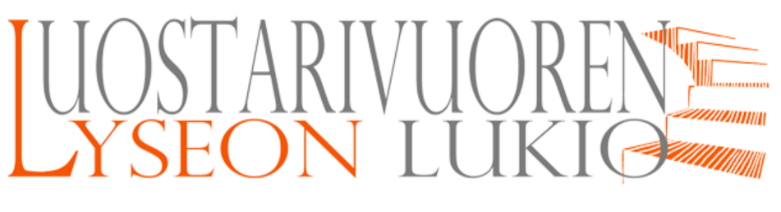 POISSAOLOANOMUSyli kolmen päivän poissaoloRyhmän       opiskelija       pyytää lukiostalomaa ajalle      .     . –      .     .20      yhteensä       koulupäivää.Syy:       ___________	                   _________________________	_________________________päivämäärä		   opiskelijan allekirjoitus	                           huoltajan allekirjoitusLoman saamisen ehtona on korvata poissaolopäivät itseopiskelulla siten, että opiskelija on kouluun palattuaan tehnyt kurssin puuttuvien osien tehtävät ja harjoitukset. Mahdolliset poissaoloa korvaavat tehtävät on sovittava ennen loman alkua ja opettaja vahvistaa kuittauksellaan sovitut työt. Puuttuvat tehtävät huomioidaan arvioinnissa.Olen sopinut opiskelijan kanssa poissaolon korvaavista tehtävistä/opiskelusta.Myönnän / en myönnä lomaa pyydetylle ajalle._________________________		_______________________________________            päivämäärä			               Johanna Levola-Lyytinen			                                                  rehtoriRehtori merkitsee etukäteen hyväksytyn poissaolon Wilmaan.palkkikurssitehtäväohjeistusopettaja1234567